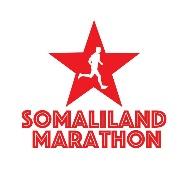 SOMALILAND MARATHON/10KM REGISTRATION FORMPersonal Details:First Name:			Middle Name:				Surname:Date of Birth:			Gender:T-Shirt Size (S, M, L)Contact Information:Address:				Zip Code:						City:Telephone No.				Mobile No.:Contact Details in Case of Emergency:Name:						Tel: No.Relationship to Participant: In case of a minor participant:Name of Guardian:				Tel No. of GuardianRace Info: Which race is the participant running (Marathon or 10km Race):On entering the “Event” (Marathon/10km Race) I attest and certify that I am physically fit and have sufficiently trained for competition in this event and my physical condition has been verified by a licensed medical doctor. I declare that I have read the detailed terms of participation in the “event”, which are included in the Somaliland Marathon Disclaimer which forms part of this Registration Form. For the avoidance of doubt, by signing this Registration form, I agree that I have read the terms and conditions of the Somaliland Marathon Disclaimer and agree with all the terms and conditions contained therein. I declare that all information stated above is correct. I hereby myself waive and release any and all right and claim from damages I may have against organizers and of the “Event” on the cities and towns in which all races are contested for any and all injuries suffered by me in said “Event”. I also give. (In case of a minor, the participation will be allowed only after personal information and contact details of the parent having the legal custody of minor will be given. Submitting the application the parent gives the permission and relevant consent for the child ‘s participation in the event and accept the content of the declaration above.)Signed (by guardian in event participant in 10km race is under the age of 18):Print Name:Date: